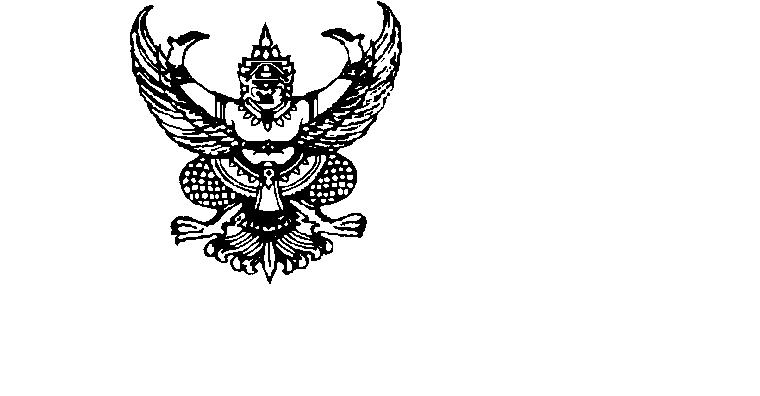       ประกาศองค์การบริหารส่วนตำบลวังเรื่อง    สอบราคาจ้างเหมาโครงการก่อสร้างอาคารศูนย์พัฒนาเด็กเล็ก  จำนวน  ๑  หลัง  ******************************		ด้วยองค์การบริหารส่วนตำบลวัง มีความประสงค์จะสอบราคาจ้างเหมาโครงการก่อสร้างอาคารศูนย์พัฒนาเด็กเล็ก  ขนาดไม่เกิน  ๕๐  คน (สถ.ศพด. ๑)  ณ  องค์การบริหารส่วนตำบลวัง  จำนวน  ๑  หลัง  รายละเอียดตามแบบแปลนที่กรมส่งเสริมการปกครองท้องถิ่นกำหนด  กำหนดแล้วเสร็จ  ภายใน ๑๕๐ วัน  ราคากลางงานก่อสร้าง ๑,๕๒๔,๐๐๐.- บาท  (หนึ่งล้านห้าแสนสองหมื่นสี่พันบาทถ้วน)  องค์การบริหารส่วนตำบลวังขอสงวนสิทธิจะลงนามในสัญญาต่อเมื่อได้รับอนุมัติเงินประจำงวดจากกรมส่งเสริมการปกครองท้องถิ่นแล้วเท่านั้น 			ผู้มีสิทธิเสนอราคาจะต้องมีคุณสมบัติ  ดังต่อไปนี้	๑. เป็นนิติบุคคล  หรือบุคคลธรรมดา  ที่มีอาชีพรับจ้างทำงานที่สอบราคาดังกล่าว๒. ไม่เป็นผู้ที่ถูกแจ้งเวียนชื่อเป็นผู้ทิ้งงานของทางราชการ  รัฐวิสาหกิจ  หรือหน่วยการบริหารราชการส่วนท้องถิ่นในขณะที่ยื่นซองสอบราคา 		๓. มีผลงานก่อสร้างประเภทเดียวกัน (ในสัญญาเดียว) ในวงเงินไม่น้อยกว่าร้อยละ  ๕๐ ของโครงการกำหนดดูสถานที่ก่อสร้างและรับฟังคำชี้แจงรายละเอียดเพิ่มเติมใน วันที่ ๒๗ ตุลาคม ๒๕๕๗ เวลา  ๐๙.๐๐ น.  เป็นต้นไป  โดยพร้อมกัน  ณ  องค์การบริหารส่วนตำบลวังหากผู้เสนอราคารายใดไม่ไปดูสถานที่ก่อสร้างหรือรับฟังรายละเอียดต่างๆ ในการก่อสร้างตามกำหนดวันเวลาดังกล่าวข้างต้น ให้ถือเสมือนว่าได้ไปดูสถานที่ก่อสร้างหรือรับฟังรายละเอียดต่างๆ ในการก่อสร้างแล้วและจะนำมาเป็นข้ออ้างใด ๆ ไม่ได้ทั้งสิ้น		กำหนดยื่นซองสอบราคา ดังนี้ ระหว่างวันที่ ๑๖ ตุลาคม ๒๕๕๗ ถึงวันที่ ๓๐ ตุลาคม ๒๕๕๗         เวลา ๐๘.๓๐ น. ถึงเวลา ๑๖.๓๐ น. ในวันและเวลาราชการ ยื่นซองสอบราคา ณ องค์การบริหารส่วนตำบลวัง           (กองคลัง) และวันที่ ๓๑ ตุลาคม ๒๕๕๗ เวลา ๐๘.๓๐ - ๑๖.๓๐ น. ยื่นซองสอบราคา ณ ศูนย์รวมข้อมูลข่าวสารการซื้อหรือการจ้างขององค์การบริหารส่วนตำบลระดับอำเภอ (ที่ว่าการอำเภอท่าชนะ ชั้น ๒) และ กำหนดเปิดซองสอบราคาในวันที่ ๓ พฤศจิกายน ๒๕๕๗ ตั้งแต่เวลา ๐๙.๓๐ น. เป็นต้นไป ณ ศูนย์รวมข้อมูลข่าวสารการซื้อหรือการจ้างขององค์การบริหารส่วนตำบลระดับอำเภอ (ที่ว่าการอำเภอท่าชนะชั้น ๒)ผู้สนใจติดต่อขอซื้อเอกสารสอบราคา ในราคาชุดละ ๑,๕๐๐.- บาท ได้ที่ ที่ทำการองค์การบริหารส่วนตำบลวัง ระหว่างวันที่ ๑๖ ตุลาคม ๒๕๕๗ ถึงวันที่ ๓๑ ตุลาคม ๒๕๕๗ ทุกวันเว้นวันหยุดราชการ                   ดูรายละเอียดได้ ที่เว็บไซต์ www.gprocurement.go.th , www.wang.go.th หรือสอบถามทางโทรศัพท์หมายเลข  ๐-๗๗๒๗-๔๖๖๓ ,๐-๗๗๒๗-๔๓๓๑ ในวันและเวลาราชการ	ประกาศ  ณ  วันที่   ๑๖   เดือน  ตุลาคม   พ.ศ.  ๒๕๕๗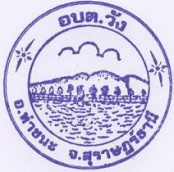 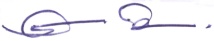 .                 (นายวิรัช   ทองเพชร)นายกองค์การบริหารส่วนตำบลวัง